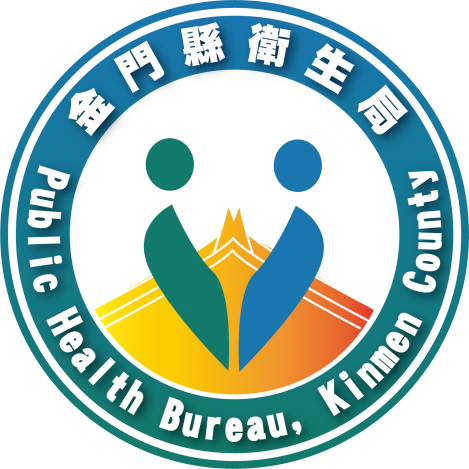 金門縣衛生局108年度「長照2.0-社區整體照顧服務體系」社區整合型服務中心(A級單位)申請計畫書單位名稱：                           單位負責人：                         計畫聯絡人：                         電子郵件信箱：                       計畫聯絡人連絡電話：                 單位住址(需含里)：                   基本資料及預計提供服務概況(請填寫申請單位基本資料)計畫緣起依據依據行政院105年12月19日核定「長期照顧十年計畫2.0(106-115年)」辦理。衛生福利部107年11月30日「長照服務發展基金108年度一般性獎助經費申請、審查及財務處理暨獎助項目及基準」。長期照顧(照顧服務、專業服務、交通接送服務、輔具服務及居家無障礙環境改善服務)給付及支付基準。社區整體照顧服務體系計畫行政作業須知。計畫目標：(除參考下列目標外，請依服務單位量能發展在地化推動目標)    鑑於我國近年來人口快速老化，長期照顧需求人口數劇增，老人人口的快速成長所造成的慢性病與功能障礙的盛行率呈現急遽上升趨勢，而這些功能障礙者或缺乏自我照顧能力者，除健康與醫療服務外，也需要廣泛的長期照顧服務。    行政院於105年12月19日核定長照十年計畫2.0(以下簡稱長照2.0)。該計畫以長照十年計畫1.0為基礎，並擴大服務對象、擴增服務項目、提高服務時數、發展創新服務，以能積極回應民眾需求，提升服務涵蓋率，以期達成以服務使用者為中心之多元連續性服務之服務體系，並期許單位促進長照、醫療和預防保健等社政、衛政資源，體系間串聯與整合。    社區為基礎之照顧服務體系，希望能藉由執行社區整合型服務中心業務，縮短社區失能(智)者獲得長照服務的等待時間並提升照顧者之生活品質，響應政府長照政策建立優質、平價、普及的長期照顧服務體系，發揮社區主義精神，讓有長照需求的社區民眾可以獲得就近性服務，在自己熟悉的環境安心享受老年生活並減輕家庭照顧負擔。計畫期程：自核定日起至108年12月31日。申請單位簡介與相關長照服務經驗          請敘明以下內容：目前已接受縣市政府委託或補助之長照服務項目，以及相關長照辦理情形、評鑑等第。資源應用能力，未來如何與區域內其他資源結合。組織與人力配置（包括組織結構圖、人力配置、資格、工作職掌）計畫內容：服務對象以照顧管理制度為基礎，服務對象皆須經長期照顧管理中心評估，包括下列對象：65歲以上失能老人失能身心障礙者55-64歲失能原住民50歲以上失智症者服務模式及服務項目（請申請單位勾選）辦理單位□公立機關(構)□醫療機構(醫學中心、地區醫院、衛生所等)□長期照顧服務機構(長照法人)□以公益為目的設立之公益社團法人、財團法人、社會福利團體□具辦理長照服務一年經驗之團體(組織)及個人工作室服務推動之具體策略如社區資源的開發與運用、服務品質管理機制等服務流程、輸送與連結（如：分析合作單位一覽表)服務對象權益保障：包含服務對象權利義務相關及申訴處理流程簡述預定區域內長照服務體系面臨的問題與挑戰請敘述高齡化之情形、長照需求請依長照2.0服務對象為基礎，說明服務區域內長照人口需求分析預期效益      列出各項服務之預估值，如服務人數、人次。經費需求：請單位依衛生福利部108年度長照服務發展基金政策性獎助經費申請作業規定暨獎助項目及基準規定辦理。並依申請須知填寫下列經費預估。 ※108年度接受中央核定補助之服務提供單位有關申請、核銷、行政等相關業務，依「長照服務發展基金108年度一般性獎助經費申請、審查及財務處理暨獎助項目及基準」、長期照顧(照顧服務、專業服務、交通接送服務、輔具服務及居家無障礙環境改善服務)給付及支付基準及衛生福利部社區整體照顧服務體系計畫行政作業須附件：□場地使用權限及場地合法性證明文件、相關文件(含意向書、簡報PPT)□經地方政府合法立案之組織/機構證明文件之紙本一式1份單位名稱(完整立案名稱)核准機關日期文號立案字號及日期 字第*******號、**年**月**日 字第*******號、**年**月**日統一編號計畫負責人/職稱***/單位主管***/單位主管連絡電話計畫承辦人/職稱***/計畫聯絡人***/計畫聯絡人連絡電話電子郵件信箱服務單位地址服務據點所在地址金門縣******金門縣******金門縣******金門縣******合作單位列表：（以簽定合作意向書為主，如無，請填欲簽定之對象，並備註）居家照顧服務：日間照顧服務：專業服務：交通接送服務：喘息服務：居家照顧服務：日間照顧服務：專業服務：交通接送服務：喘息服務：居家照顧服務：日間照顧服務：專業服務：交通接送服務：喘息服務：居家照顧服務：日間照顧服務：專業服務：交通接送服務：喘息服務：申請附件申請金額（單位：元）申請補助經費自籌經費自籌經費經費總經費申請金額（單位：元）元元元服務對象推估原則推估服務人數推估服務人數服務對象推估原則鄉(鎮/市/區)鄉(鎮/市/區)1.65歲以上失能老人2.失能身心障礙者3.55歲以上失能原住民4.50歲以上失智症者5.僅IADLs需協助且獨居老人6.衰弱老人總計總計本計畫所需經費編列標準如下：本計畫所需經費編列標準如下：本計畫所需經費編列標準如下：本計畫所需經費編列標準如下：本計畫所需經費編列標準如下：本計畫所需經費編列標準如下：本計畫所需經費編列標準如下：本計畫所需經費編列標準如下：本計畫所需經費編列標準如下：一、社區整合型服務中心(A級單位)服務細項經費一、社區整合型服務中心(A級單位)服務細項經費一、社區整合型服務中心(A級單位)服務細項經費一、社區整合型服務中心(A級單位)服務細項經費一、社區整合型服務中心(A級單位)服務細項經費一、社區整合型服務中心(A級單位)服務細項經費一、社區整合型服務中心(A級單位)服務細項經費一、社區整合型服務中心(A級單位)服務細項經費一、社區整合型服務中心(A級單位)服務細項經費項目項目項目項目項目項目項目預估經費(元)說明(一) 社區整合型服務中心(A級單位) (請依本部經費編列基準及使用範圍支用)(一) 社區整合型服務中心(A級單位) (請依本部經費編列基準及使用範圍支用)(一) 社區整合型服務中心(A級單位) (請依本部經費編列基準及使用範圍支用)(一) 社區整合型服務中心(A級單位) (請依本部經費編列基準及使用範圍支用)(一) 社區整合型服務中心(A級單位) (請依本部經費編列基準及使用範圍支用)(一) 社區整合型服務中心(A級單位) (請依本部經費編列基準及使用範圍支用)(一) 社區整合型服務中心(A級單位) (請依本部經費編列基準及使用範圍支用)(一) 社區整合型服務中心(A級單位) (請依本部經費編列基準及使用範圍支用)(一) 社區整合型服務中心(A級單位) (請依本部經費編列基準及使用範圍支用)項目項目項目項目單位單價數量預估經費(元)說明資本門修繕及開辦設施設備費修繕及開辦設施設備費修繕及開辦設施設備費年度1修繕費、辦公室設施設備費、簡易廚房、簡易復健、公共安全設施設備、休閒康樂圖書設備以及照顧所需之相關開辦設施設備業務費業務費業務費業務費年度1提供與服務對象有關之照顧服務、團體課程、方案計畫、專案活動等費用，獎助基準請參照附件專業服務費專業服務費專業服務費專業服務費年度1獎助兩名個管人員，獎助經費可含雇主應負擔之勞健退，每人最高獎助13.5月(含年終1.5月)管理費管理費管理費管理費年度1最高獎助專業服務費及業務費之百分之十，由計畫執行單位統籌運用，獎助基準請參照附件獎助交通車獎助交通車購置車輛購置車輛年度1購置交通車輛95萬元 業務費最高獎助6萬元獎助交通車獎助交通車業務費業務費年度1購置交通車輛95萬元 業務費最高獎助6萬元個案管理費個案管理費個案管理費AA01照顧計畫擬定與服務連結人1,800元2次/年本費用執行內容請依長期照顧給付及支付基準辦個案管理費個案管理費個案管理費AA02照顧管理人360元10次/年本費用執行內容請依長期照顧給付及支付基準辦小計(A)小計(A)小計(A)小計(A)元元元元元衛生福利部    年度長照服務發展基金獎助計畫申請表（一）衛生福利部    年度長照服務發展基金獎助計畫申請表（一）衛生福利部    年度長照服務發展基金獎助計畫申請表（一）衛生福利部    年度長照服務發展基金獎助計畫申請表（一）衛生福利部    年度長照服務發展基金獎助計畫申請表（一）衛生福利部    年度長照服務發展基金獎助計畫申請表（一）衛生福利部    年度長照服務發展基金獎助計畫申請表（一）衛生福利部    年度長照服務發展基金獎助計畫申請表（一）衛生福利部    年度長照服務發展基金獎助計畫申請表（一）衛生福利部    年度長照服務發展基金獎助計畫申請表（一）衛生福利部    年度長照服務發展基金獎助計畫申請表（一）衛生福利部    年度長照服務發展基金獎助計畫申請表（一）衛生福利部    年度長照服務發展基金獎助計畫申請表（一）衛生福利部    年度長照服務發展基金獎助計畫申請表（一）申請單位申請單位金門縣○○○（請寫單位全銜，需與立案證書等一致）金門縣○○○（請寫單位全銜，需與立案證書等一致）金門縣○○○（請寫單位全銜，需與立案證書等一致）金門縣○○○（請寫單位全銜，需與立案證書等一致）金門縣○○○（請寫單位全銜，需與立案證書等一致）金門縣○○○（請寫單位全銜，需與立案證書等一致）核准機關日期文號核准機關日期文號核准機關日期文號金門縣政府○○年○○月○○日字第○○○○○○號金門縣政府○○年○○月○○日字第○○○○○○號金門縣政府○○年○○月○○日字第○○○○○○號會（地）址會（地）址金門縣○○鄉鎮○○路○段○○號金門縣○○鄉鎮○○路○段○○號金門縣○○鄉鎮○○路○段○○號金門縣○○鄉鎮○○路○段○○號金門縣○○鄉鎮○○路○段○○號金門縣○○鄉鎮○○路○段○○號統一編號統一編號統一編號○○○○○○○○（里辦請寫公所統編）○○○○○○○○（里辦請寫公所統編）○○○○○○○○（里辦請寫公所統編）負責人(職稱)負責人(職稱)○○○○○○姓名○○○○○○承辦人○○○○○○○○○電話電話單位電話：082-○○手機：09-○○（申請單位用印、負責人簽章）（申請單位用印、負責人簽章）（申請單位用印、負責人簽章）（申請單位用印、負責人簽章）（申請單位用印、負責人簽章）（申請單位用印、負責人簽章）（申請單位用印、負責人簽章）（申請單位用印、負責人簽章）（申請單位用印、負責人簽章）（申請單位用印、負責人簽章）（申請單位用印、負責人簽章）（申請單位用印、負責人簽章）（申請單位用印、負責人簽章）（申請單位用印、負責人簽章）計畫名稱金門縣108年度「長照2.0-社區整體照顧服務體系」社區整合型服務中心(A級單位)金門縣108年度「長照2.0-社區整體照顧服務體系」社區整合型服務中心(A級單位)金門縣108年度「長照2.0-社區整體照顧服務體系」社區整合型服務中心(A級單位)金門縣108年度「長照2.0-社區整體照顧服務體系」社區整合型服務中心(A級單位)金門縣108年度「長照2.0-社區整體照顧服務體系」社區整合型服務中心(A級單位)金門縣108年度「長照2.0-社區整體照顧服務體系」社區整合型服務中心(A級單位)金門縣108年度「長照2.0-社區整體照顧服務體系」社區整合型服務中心(A級單位)金門縣108年度「長照2.0-社區整體照顧服務體系」社區整合型服務中心(A級單位)金門縣108年度「長照2.0-社區整體照顧服務體系」社區整合型服務中心(A級單位)預定完成日期預定完成日期108年12月31日108年12月31日計畫內容概要（請寫申請計畫概要，可參照社區整合型服務中心(A級單位)角色）（請寫申請計畫概要，可參照社區整合型服務中心(A級單位)角色）（請寫申請計畫概要，可參照社區整合型服務中心(A級單位)角色）（請寫申請計畫概要，可參照社區整合型服務中心(A級單位)角色）（請寫申請計畫概要，可參照社區整合型服務中心(A級單位)角色）（請寫申請計畫概要，可參照社區整合型服務中心(A級單位)角色）（請寫申請計畫概要，可參照社區整合型服務中心(A級單位)角色）（請寫申請計畫概要，可參照社區整合型服務中心(A級單位)角色）（請寫申請計畫概要，可參照社區整合型服務中心(A級單位)角色）（請寫申請計畫概要，可參照社區整合型服務中心(A級單位)角色）（請寫申請計畫概要，可參照社區整合型服務中心(A級單位)角色）（請寫申請計畫概要，可參照社區整合型服務中心(A級單位)角色）（請寫申請計畫概要，可參照社區整合型服務中心(A級單位)角色）預期效益（請列點敘明）…………（請列點敘明）…………（請列點敘明）…………（請列點敘明）…………（請列點敘明）…………（請列點敘明）…………（請列點敘明）…………（請列點敘明）…………（請列點敘明）…………（請列點敘明）…………（請列點敘明）…………（請列點敘明）…………（請列點敘明）…………計畫總經費計畫總經費計畫總經費0萬0元0萬0元0萬0元申請衛生福利部經費補助申請衛生福利部經費補助申請衛生福利部經費補助0萬0元 （單位：新臺幣元）0萬0元 （單位：新臺幣元）0萬0元 （單位：新臺幣元）0萬0元 （單位：新臺幣元）0萬0元 （單位：新臺幣元）自籌經費自籌經費自籌經費0元（申請案自籌經費包括申請單位編列、民間捐款、其他政府機關補助、收費等，如有申請其他單位經費請詳予註明）0元（申請案自籌經費包括申請單位編列、民間捐款、其他政府機關補助、收費等，如有申請其他單位經費請詳予註明）0元（申請案自籌經費包括申請單位編列、民間捐款、其他政府機關補助、收費等，如有申請其他單位經費請詳予註明）0元（申請案自籌經費包括申請單位編列、民間捐款、其他政府機關補助、收費等，如有申請其他單位經費請詳予註明）0元（申請案自籌經費包括申請單位編列、民間捐款、其他政府機關補助、收費等，如有申請其他單位經費請詳予註明）0元（申請案自籌經費包括申請單位編列、民間捐款、其他政府機關補助、收費等，如有申請其他單位經費請詳予註明）0元（申請案自籌經費包括申請單位編列、民間捐款、其他政府機關補助、收費等，如有申請其他單位經費請詳予註明）0元（申請案自籌經費包括申請單位編列、民間捐款、其他政府機關補助、收費等，如有申請其他單位經費請詳予註明）0元（申請案自籌經費包括申請單位編列、民間捐款、其他政府機關補助、收費等，如有申請其他單位經費請詳予註明）0元（申請案自籌經費包括申請單位編列、民間捐款、其他政府機關補助、收費等，如有申請其他單位經費請詳予註明）0元（申請案自籌經費包括申請單位編列、民間捐款、其他政府機關補助、收費等，如有申請其他單位經費請詳予註明）